神奇软件试用链接软件试用链接同时支持http和https两种协议，默认使用http，如果您想使用https，只需将http替换成https即可。需要软件使用说明者，请扫微信二微码，留言免费赠送。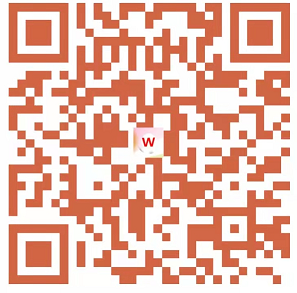 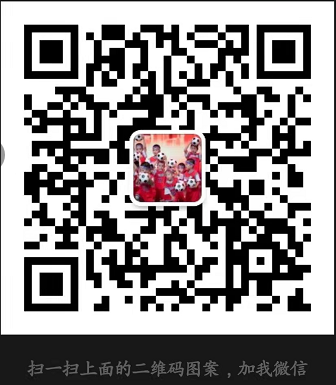 名称软件链接 神奇条码标签打印系统http://www.shenqixiangsu.com/download/cn/LabelCardPrinterCN_6861008.exe集画图设计、条形码生成、二维码生成、标签制作、流水号批量打印于一体，简单易用的可视化条码标签设计打印软件。适用于：WinXP / Vista / Win7 / Win8 / Win10神奇证卡证书打印软件http://www.shenqixiangsu.com/download/cn/ProfilePhotoPrinterCN_6861008.exe支持文字编辑、多种类型条码、二维码、自定义图片、多种图形、矢量图标、行业标志等。支持从淘宝、天猫快照中一键批量获取商品快照信息，批量打印快照对应的标签。适用于：WinXP / Vista / Win7 / Win8 / Win10神奇中小学智能分班软件http://www.shenqixiangsu.com/download/cn/ShenqiFenbanCN_6861008.exe专业的智能分班软件，丰富的分班条件设置，包括性别、成绩、预分班、互斥学生等。支持导入Excel表格，智能识别学生信息，全自动完成分班。直观的分班表设计，一目了然...。适用于：WinXP / Vista / Win7 / Win8 / Win10证件照编辑制作打印软件http://www.shenqixiangsu.com/download/cn/PhotoAutoPrinterCN_6861008.exe一键更换底色，无需使用任何修图软件。内置多种证件照尺寸，提供上百种的服装模板库，自定义排版打印设置，支持多人一起排版打印。适用于：WinXP / Vista / Win7 / Win8 / Win10 最新版本：3.0.0.444 | 文件大小：55.2MB淘淘定时播音之星http://www.shenqixiangsu.com/download/cn/TTTimerPlayerCN_6861008.exe专业的用于定时播放厂区广播、校园广播、楼宇广播中的音乐及视频播放系统，具有音乐定时播放、视频定时播放、定时事务提醒，定时开关机等功能。适用于：WinXP / Vista / Win7 / Win8 / Win10 最新版本：5.0.0.527 | 文件大小：11.7MB证件照批量制作软件http://www.shenqixiangsu.com/download/cn/IDPhotoStudioCN_6861008.exeAI自动换底色，人物发丝根根分明，内置智能美白皮肤、磨皮、一键瘦脸、大眼、自动上唇色等功能，是您必备的证件照批量制作工具。适用于：WinXP / Vista / Win7 / Win8 / Win10 最新版本：5.1.0.467 | 文件大小：10.5MB证件照编辑制作打印软件http://www.shenqixiangsu.com/download/cn/IDCardPrinterCN_6861008.exe一键更换底色，无需使用任何修图软件。内置多种证件照尺寸，提供上百种的服装模板库，自定义排版打印设置，支持多人一起排版打印。适用于：WinXP / Vista / Win7 / Win8 / Win10 最新版本：3.0.0.444 | 文件大小：55.2MB神奇网页图片下载软件http://www.shenqixiangsu.com/download/cn/PhotoDownloaderCN_6861008.exe一款专业的图片下载软件。软件内置微型浏览器内核，只需在软件中打开图片所在网页，即可一键下载网页内全部图片，支持下载高清图片，更多设置，等您体验！适用于：Win7 / Win8 / Win10 最新版本：3.0.0.276 | 文件大小：110MB批量自动抠图软件http://www.shenqixiangsu.com/download/cn/AIBgRemoverCN_6861008.exe一键智能批量自动抠图，AI识别享受科技的乐趣。全网最强抠图工具，人工智能代替PS工具，最强大的去背景神器，可自动识别保留区域和去除区... 适用于：WinXP / Vista / Win7 / Win8 / Win10 最新版本：5.1.0.466 | 文件大小：10.5MB图片分割多个图像块软件http://www.shenqixiangsu.com/download/cn/PhotoSplitterCN_6861008.exe支持将图片分割为九宫格或者切割成很多小图片的功能。支持按行列数平均分割或按指定的尺寸分割两种分割方式，支持批量图片分割。适用于：WinXP / Vista / Win7 / Win8 / Win10最新版本：2.0.0.240 | 文件大小：12.8MB专业logo设计、透明图片生成软件http://www.shenqixiangsu.com/download/cn/StampBuilderCN_6861008.exe软件之文字、图片、图形、圆弧文字等模块，简单易用，可以快速设计出专业的logo图片或透明图片，免费下载使用！适用于：WinXP / Vista / Win7 / Win8 / Win10 最新版本：5.0.0.503 | 文件大小：35.8MB音频格式间的转换http://www.shenqixiangsu.com/download/cn/TTMusicConvCN_6861008.exe支持网上几乎所有音频格式，如MP3、无损WAV、AVI、MP4、MPG、OGG、无损FLAC、MPC、APE、VOB等常见的音频格式间的转换。适用于：WinXP / Vista / Win7 / Win8 / Win10 最新版本：5.0.0.523 | 文件大小：29.7MB淘淘EXIF清除之星http://www.shenqixiangsu.com/download/cn/TTExifCleanerCN_6861008.exe一款方便好用的批量清除照片中的 EXIF 信息的工具。它可以让您删除图片中的 EXIF 数据、JFIF 数据、JFXX 扩展数据、Adob...适用于：WinXP / Vista / Win7 / Win8 / Win10 最新版本：5.0.0.512 | 文件大小：12.1MB淘淘图片转PDF之星http://www.shenqixiangsu.com/download/cn/TTPhotoPDFCN_6861008.exe由淘淘之星开发的一款专门将大量图片文件合并转换输出到一个PDF文件中的工具软件。该软件界面简洁、易用，合并转换速度快，运行稳定，特别适合将...适用于：WinXP / Vista / Win7 / Win8 / Win10 最新版本：5.0.0.513 | 文件大小：12.1MB淘淘文件时间修改之星http://www.shenqixiangsu.com/download/cn/TTPhotoDateCN_6861008.exe一款精巧的文件和照片时间批量修改软件可以一次打开多个文件，事先设置好修改的参数，然后一键对所有文件批量进行修改时间操作。适用于：WinXP / Vista / Win7 / Win8 / Win10 最新版本：5.0.0.516 | 文件大小：11.6MB淘淘图片格式转换之星http://www.shenqixiangsu.com/download/cn/TTPhotoConvCN_6861008.exe一款操作简单、功能强大的图片文件格式转换软件。支持市面上几乎所有图片格式，如BMP、GIF、ICO、J2K、JNG、JP2、JPEG、JX...适用于：WinXP / Vista / Win7 / Win8 / Win10 最新版本：5.0.0.516 |  文件大小：12.2MB淘淘照片瘦身之星http://www.shenqixiangsu.com/download/cn/TTPhotoShrinkCN_6861008.exe专为网店卖家精心设计的一款照片瘦身批处理软件。本软件可以解决网店卖家快速、便捷、大批量处理所拍商品照片尺寸大的问题。它可以一次打开多张照片，事...适用于：WinXP / Vista / Win7 / Win8 / Win10 最新版本：5.0.0.511 | 文件大小：11.4MB淘淘铃声剪切之星http://www.shenqixiangsu.com/download/cn/TTMusicCropCN_6861008.exe一款界面简洁、操作方便的铃声剪切工具，您可以方便的将MP3和各种流行的视频或音频格式剪切成MP3片段，或手机铃声。适用于：WinXP / Vista / Win7 / Win8 / Win10 最新版本：5.0.0.510 | 文件大小：14.3MB淘淘图片拼接之星http://www.shenqixiangsu.com/download/cn/TTPhotoSpliceCN_6861008.exe一款专业的将多张图片拼接成一张大图的软件。本软件可以任意设置拼图的行列数；支持缩放原图图片；支持多种图像缩放重新取样插值算法；支持多种图片排列...适用于：WinXP / Vista / Win7 / Win8 / Win10 最新版本：5.0.0.535 | 文件大小：15.1MB淘淘图片倒影之星http://www.shenqixiangsu.com/download/cn/TTPhotoReflectionCN_6861008.exe一款专业的制作图片倒影效果的软件。有了淘淘图片倒影之星，您可以快速方便地制作出专业级的图片倒影效果；支持批量处理，一次可以处理多张图片。有了淘...适用于：WinXP / Vista / Win7 / Win8 / Win10 最新版本：5.0.0.511 | 文件大小：11.9MB淘淘图片批处理之星http://www.shenqixiangsu.com/download/cn/TTPhotoBatchCN_6861008.exe一款操作简单、方便实用的全功能图片批处理系统。包括批量格式转换、批量脚本处理、批量文件改名、批量调整尺寸、批量制作缩略图、批量压缩JPG、批...适用于：WinXP / Vista / Win7 / Win8 / Win10 最新版本：5.0.0.528 | 文件大小：18.3MB淘淘切图之星http://www.shenqixiangsu.com/download/cn/TTPhotoCropCN_6861008.exe专为网店卖家精心设计的一款切图软件，解决了网站卖家切图难、重复性工作量大的问题。它可以一次打开多张照片，然后对每一张照片进行多次快速切图操作，切好...适用于：WinXP / Vista / Win7 / Win8 / Win10 最新版本：5.0.0.513 | 文件大小：11.5MB淘淘之星店铺小账本http://www.shenqixiangsu.com/download/cn/TTShopbookCN_6861008.exe一款方便好用的小型店铺记账软件。本软件功能简单、实用！只需要您动动鼠标，敲几个数字就可以轻松完成账务的录入、查询和统计。适用于有进销存需求的...适用于：WinXP / Vista / Win7 / Win8 / Win10 最新版本：5.0.0.511 | 文件大小：13.0MB神奇电商宝贝下载软件http://www.shenqixiangsu.com/download/cn/GoodsDownloaderCN_6861008.exe支持下载宝贝主图视频、详情视频、主图图片（按顺序下载）、详情图片（按顺序下载）、商品全部属性信息。在软件中打开商品页面，即可一键下载全部数据，并分类展示。适用于：Win7 / Win8 / Win10 最新版本：3.0.0.294 | 文件大小：109MBAI赋能快速制作标准证件照http://www.shenqixiangsu.com/download/cn/AIPhotoPrinterCN_6861008.exe导入照片，一键自动处理。支持10种级别美颜效果、自定义背景颜色、多种标准证件照服装替换。操作简单，格式标准。适用于：WinXP / Vista / Win7 / Win8 / Win10 最新版本：4.0.0.427 | 文件大小：13.1MB专业的双面卡片制作打印软件http://www.shenqixiangsu.com/download/cn/BusinessCardPrinterCN_6861008.exe支持文字编辑、多种类型条码、二维码（可自定义内容、支持生成微信公众号二维码）、自定义图片、多种图形、矢量图标、行业标志等；支持正面和...适用于：WinXP / Vista / Win7 / Win8 / Win10 最新版本：5.0.0.503 | 文件大小：48.2MB神奇主图视频制作软件http://www.shenqixiangsu.com/download/cn/PhotoToVideoCN_6861008.exe专为淘宝、1688、京东等电商网店开发一款专业的宝贝主图视频制作软件。适用于：WinXP / Vista / Win7 / Win8 / Win10 最新版本：3.0.0.292 | 文件大小：150.0MB淘淘图片格式转换之星http://www.shenqixiangsu.com/download/cn/PhotoFactoryCN_6861008.exe一款操作简单、功能强大的图片文件格式转换软件。支持市面上几乎所有图片格式，如BMP、GIF、ICO、J2K、JNG、JP2、JPEG、JX...适用于：WinXP / Vista / Win7 / Win8 / Win10 最新版本：5.0.0.516 | 文件大小：12.2MB专业易用的电商主图视频下载工具http://www.shenqixiangsu.com/download/cn/VideoDownloaderCN_6861008.exe支持淘宝、天猫、速卖通、1688、京东。只需打开商品详情页面，即可轻松下载商品主图视频。操作简单易用。适用于：Win7 / Win8 / Win10 最新版本：3.0.0.239 | 文件大小：101MB神奇透明水印制作软件http://www.shenqixiangsu.com/download/cn/PhotoMarkCN_6861008.exe一款专业的logo设计、透明图片生成软件。软件呢之文字、图片、图形、圆弧文字等模块，简单易用，可以快速设计出专业的logo图片或透明图片，免费下载使用！适用于：WinXP / Vista / Win7 / Win8 / Win10 最新版本：5.0.0.503 | 文件大小：35.8MB淘淘图片拼接之星http://www.shenqixiangsu.com/download/cn/ShenqiTIFCN_6861008.exe支持多张图片合成TIF文件、TIF文件分解成多张图片、TIF文件缩放、TIF文件打印、PPT文件转换成TIF、TIF文件转换成PDF文件等功能。适用于：WinXP / Vista / Win7 / Win8 / Win10 最新版本：3.0.0.302 | 文件大小：7.99MB报考照片审核处理软件http://www.shenqixiangsu.com/download/cn/ExamPhotoMakerCN_6861008.exe支持多个报名网站的照片审核处理、支持快速处理照片为标准格式证件照、支持照片裁剪、更换照片背景、一键美化、橡皮擦功能、消除红眼、更换服装、调整肩高等功能。适用于：WinXP / Vista / Win7 / Win8 / Win10 最新版本：3.0.0.429 | 文件大小：27.5MB专业的文件批量重命名工具http://www.shenqixiangsu.com/download/cn/BatchRenameCN_6861008.exe支持文件名表达式、扩展名表达式设置。支持计数器、宏定义、查找替换字符串、大小写转换、计数器开始、步长、位数等设置。支持模板功能。适用于：WinXP / Vista / Win7 / Win8 / Win10 最新版本：2.0.0.264 | 文件大小：25.4MB幻灯片文档批量处理工具http://www.shenqixiangsu.com/download/cn/BatchPPTCN_6861008.exe支持批量拆分PPT、批量合并PPT、批量替换指定文本、批量修改文档属性内容、批量修...适用于：WinXP / Vista / Win7 / Win8 / Win10 最新版本：2.0.0.263 | 文件大小：12.8MB神奇OCR文字识别软件http://www.shenqixiangsu.com/download/cn/ShenqiOCRCN_6861008.exe专业的OCR文字识别软件。支持从图片中读取、来自手机图片、来自扫描仪照片、来自摄像头拍照、来自剪贴板图片、来自屏幕截图。适用于：Win7 / Win8 / Win10 最新版本：3.0.0.286 | 文件大小：46.7MB专业的通用收据打印、管理软件http://www.shenqixiangsu.com/download/cn/CommonReceiptPrinterCN_6861008.exe支持自定义商品列表、商品列表导出、人民币大写自动转换、 明细行数自由切换、日期单号自动生成、对收据进行管理等功能。极易上手的操作体...适用于：WinXP / Vista / Win7 / Win8 / Win10 最新版本：3.0.0.320 | 文件大小：13.2MB专业的销售小票打印、管理软件http://www.shenqixiangsu.com/download/cn/SalesTicketPrinterCN_6861008.exe支持客户管理、商品管理、日期单号自动生成、自动计算金额数量、自动记录收银员、小票单号设置、小票管理、数据库管理等功能。极易上手的操...适用于：WinXP / Vista / Win7 / Win8 / Win10 最新版本：3.0.0.314 | 文件大小：11.1MB专业的简洁收据打印、管理软件http://www.shenqixiangsu.com/download/cn/SimpleReceiptPrinterCN_6861008.exe支持收款日期自动获取、单号自动生成、交款单位管理、收款方式管理、人民币自动转换为大写、收款事由管理、数据库管理等功能。极易上手的操...适用于：WinXP / Vista / Win7 / Win8 / Win10 最新版本：3.0.0.296 | 文件大小：13.1MB淘淘图片批处理之星http://www.shenqixiangsu.com/download/cn/PhotoBatchCN_6861008.exe淘淘图片批处理之星是一款操作简单、方便实用的全功能图片批处理系统。包括批量格式转换、批量脚本处理、批量文件改名、批量调整尺寸、批量制作缩略图、批量压缩JPG、批...适用于：WinXP / Vista / Win7 / Win8 / Win10 最新版本：5.0.0.528 | 文件大小：18.3MB神奇PPT转PDF软件http://www.shenqixiangsu.com/download/cn/PPTToPDFCN_6861008.exe一款将PPT文件转换为PDF文件的软件。针对不同版本的PPT文件，本软件都可以实现转换。其转换后的PDF文件里的每一页图片，对应PPT文...适用于：WinXP / Vista / Win7 / Win8 / Win10 最新版本：1.0.0.210 | 文件大小：6.01MB神奇PPT转长图软件http://www.shenqixiangsu.com/download/cn/PPTToLongPhotoCN_6861008.exe一款将PPT文件转换为长条状图片的软件。针对不同版本的PPT文件，本软件都可以实现转换。其转换后的图片，将完美呈现PPT文件的排版以及其他...适用于：WinXP / Vista / Win7 / Win8 / Win10 最新版本：2.0.0.227 | 文件大小：12.9MB神奇电影原声提取软件http://www.shenqixiangsu.com/download/cn/VideoToAudioCN_6861008.exe可将所有的视频格式转换为MP3、WMA、WAV音频格式，保存到您的播放器中，随时随地欣赏它们。适用于：WinXP / Vista / Win7 / Win8 / Win10 最新版本：1.0.0.166 | 文件大小：17.5MB神奇文档转换处理软件http://www.shenqixiangsu.com/download/cn/DocumentFactoryCN_6861008.exe文档处理类软件，内置批量重命名、PPT转长图、PPT转PDF、等多种功能简单的设计，实用的功能！只需一个软件，即可完成您的多种任务需求。适用于：WinXP / Vista / Win7 / Win8 / Win10 最新版本：2.0.0.232 | 文件大小：27.1MB神奇视频剪切软件http://www.shenqixiangsu.com/download/cn/VideoCutterCN_6861008.exe专业的视频裁剪工具，从原视频中快速剪切出您需要的视频片段，原画质量，快速方便。适用于：WinXP / Vista / Win7 / Win8 / Win10 最新版本：1.0.0.177 | 文件大小：26.8MB神奇音频转换处理软件http://www.shenqixiangsu.com/download/cn/AudioFactoryCN_6861008.exe音频处理类软件，内置音频格式转换、音频剪切、音频调速、音频拼接等多种功能简单的设计，实用的功能！只需一个软件，即可完成您的多种任务需求。适用于：WinXP / Vista / Win7 / Win8 / Win10 最新版本：2.0.0.220 | 文件大小：26.9MB神奇MP3录音软件http://www.shenqixiangsu.com/download/cn/AudioRecorderCN_6861008.exe纯净电脑原声录制，实时音频高清录制，多种录制模式选择，不限制录制时间，不压缩音频大小，还原无损音质。适用于：WinXP / Vista / Win7 / Win8 / Win10 最新版本：1.0.0.200 | 文件大小：15.5MB神奇视频转GIF软件http://www.shenqixiangsu.com/download/cn/VideoToGIFCN_6861008.exe无动图，不网络。直接从视频中提取出您想要的动画片段，操作简单，接近原画的质量，支持倒序播放功能。适用于：WinXP / Vista / Win7 / Win8 / Win10 最新版本：1.0.0.182 | 文件大小：17.5MB神奇屏幕转GIF软件http://www.shenqixiangsu.com/download/cn/ScreenToGIFCN_6861008.exe无动图，不网络。每天数百万个GIF动画使用本软件生成，直接从屏幕中抠出GIF动图的神器。使用简单，支持生成倒叙GIF。适用于：WinXP / Vista / Win7 / Win8 / Win10 最新版本：1.0.0.170 | 文件大小：12.2MB神奇视频转换处理软件http://www.shenqixiangsu.com/download/cn/VideoFactoryCN_6861008.exe视频处理类软件，内置格式转换、视频剪切、视频转GIF、视频加水印、视频优化、旋转和翻转等多种功能。简单的设计，实用的功能！只需一个软件，即可完成您的多种任务需求...适用于：WinXP / Vista / Win7 / Win8 / Win10 最新版本：2.0.0.240 | 文件大小：27.6MB神奇大图打印软件http://www.shenqixiangsu.com/download/cn/WallPhotoPrinterCN_6861008.exe一款可以将单张图片拆分成任意数量的小图片的软件。图片经过拆分后再打印，打印完成后将图片按照顺序排列起来即可实现大图的打印。操作简单，轻松完成大图打印的任务。适用于：WinXP / Vista / Win7 / Win8 / Win10 最新版本：1.0.0.202 | 文件大小：18.1MB专业的图片热区编辑软件http://www.shenqixiangsu.com/download/cn/MapAreaMakerCN_6861008.exe支持圆形区域、方形区域，不限制热区数量，支持调整热区图层功能，只需将图片的链接复制到软件中，即可快速完成热区的设置。支持一键导出可用代码...适用于：WinXP / Vista / Win7 / Win8 / Win10最新版本：3.0.0.202 | 文件大小：7.29MB神奇看图软件http://www.shenqixiangsu.com/download/cn/PhotoSeeCN_6861008.exe一款免费专业的图片查看管理软件。软件体积小，功能强大。支持多种图片格式、支持看图重命名等功能。适用于：WinXP / Vista / Win7 / Win8 / Win10 最新版本：4.0.0.301 | 文件大小：6.0MB